ПРИЛОЖЕНИЯ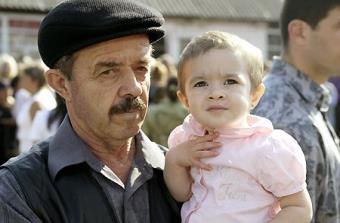 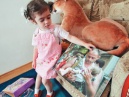 (рис. 1)                                                                  (рис.2)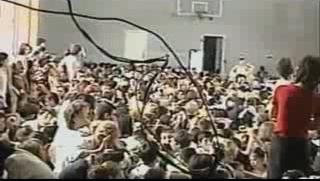 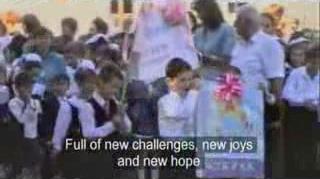 ( (рис. 3)	                                             (рис.4)	(рис.5)						(рис.6)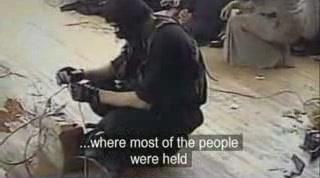 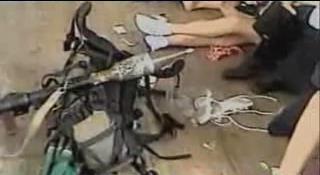 (рис. 7)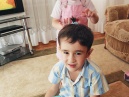 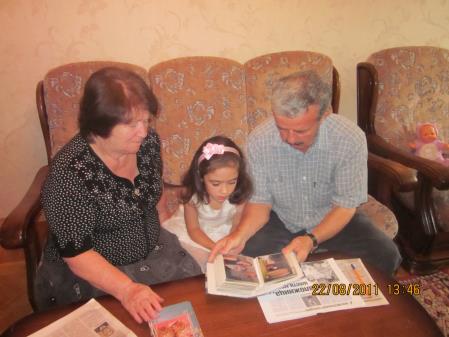 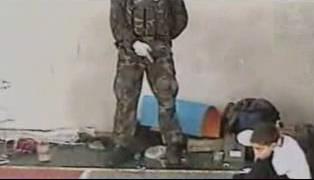 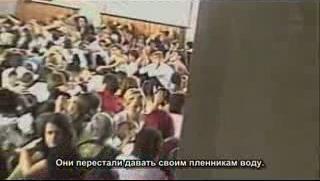 (рис. 8)							(рис. 9)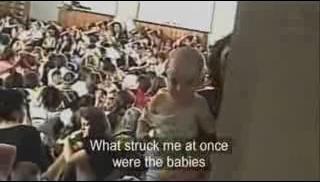 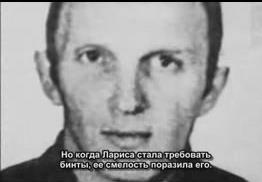 (рис. 10)							(рис. 11)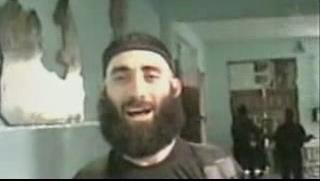 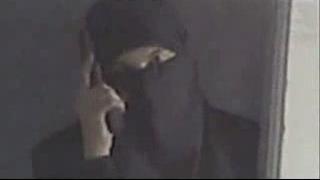 (рис. 12) 								(рис. 13)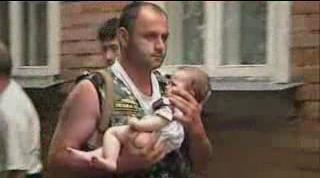 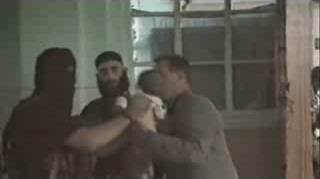 (рис. 14)						(рис. 15)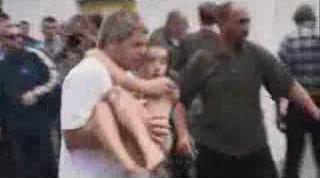 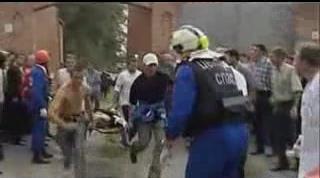 (рис. 16)							(рис. 17)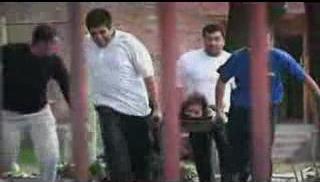 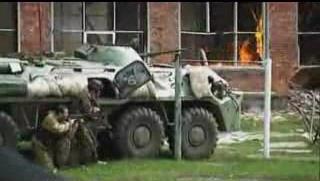 (рис. 18)							(рис. 19)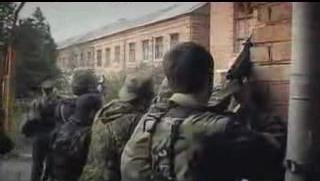 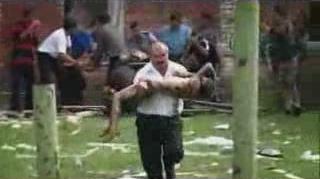 (рис. 20)							(рис. 21)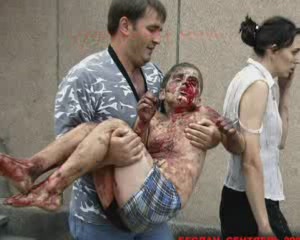 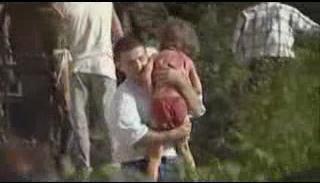 (рис. 22)							(рис. 23)(рис.24)                                                (рис.25)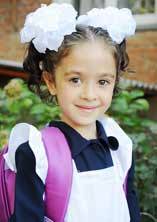 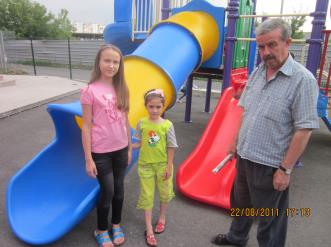 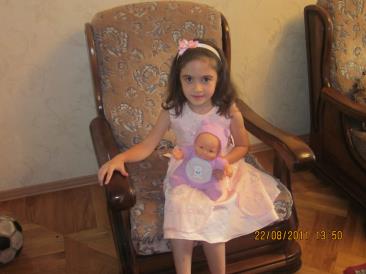 (рис. 26)							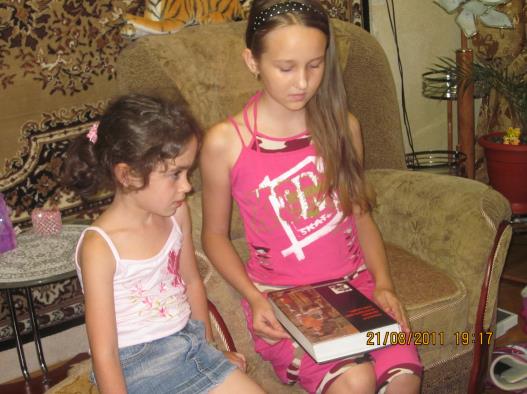 (рис.27)